ПРОТОКОЛ № _____Доп. Вр.                    в пользу                                           Серия 11-метровых                    в пользу                                            Подпись судьи : _____________________ /_________________________ /ПредупрежденияУдаленияПредставитель принимающей команды: ______________________ / _____________________ Представитель команды гостей: _____________________ / _________________________ Замечания по проведению игры ______________________________________________________________________________________________________________________________________________________________________________________________________________________________________________________________________________________________________________________________________________________________________________________________________________________________________________________________________________________________________________________________Травматические случаи (минута, команда, фамилия, имя, номер, характер повреждения, причины, предварительный диагноз, оказанная помощь): _________________________________________________________________________________________________________________________________________________________________________________________________________________________________________________________________________________________________________________________________________________________________________________________________________________________________________Подпись судьи:   _____________________ / _________________________Представитель команды: ______    __________________  подпись: ___________________    (Фамилия, И.О.)Представитель команды: _________    _____________ __ подпись: ______________________                                                             (Фамилия, И.О.)Лист травматических случаевТравматические случаи (минута, команда, фамилия, имя, номер, характер повреждения, причины, предварительный диагноз, оказанная помощь)_______________________________________________________________________________________________________________________________________________________________________________________________________________________________________________________________________________________________________________________________________________________________________________________________________________________________________________________________________________________________________________________________________________________________________________________________________________________________________________________________________________________________________________________________________________________________________________________________________________________________________________________________________________________________________________________________________________________________________________________________________________________________________________________________________________________________________________________________________________________________________________________________________________________________________________________________________________________________________________________________________________________________________________________________________________________________________________________________________________________________________________Подпись судьи : _________________________ /________________________/ 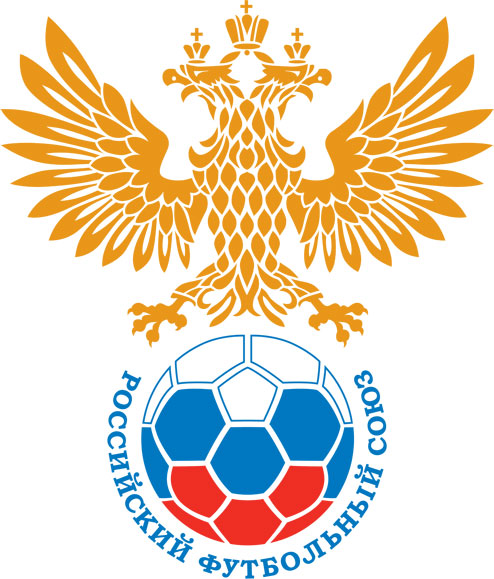 РОССИЙСКИЙ ФУТБОЛЬНЫЙ СОЮЗМАОО СФФ «Центр»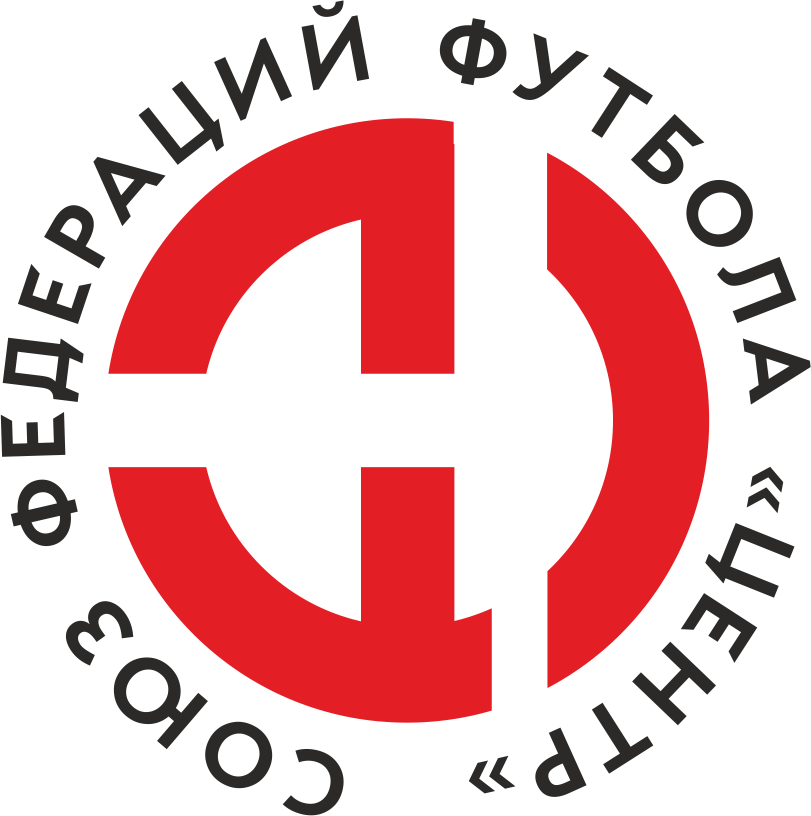    Первенство России по футболу среди команд III дивизиона, зона «Центр» _____ финала Кубка России по футболу среди команд III дивизиона, зона «Центр»Стадион «Локомотив» (Тамбов)Дата:8 июля 2023Академия футбола (Тамбов)Академия футбола (Тамбов)Академия футбола (Тамбов)Академия футбола (Тамбов)Елец (Елец)Елец (Елец)команда хозяевкоманда хозяевкоманда хозяевкоманда хозяевкоманда гостейкоманда гостейНачало:15:00Освещение:ЕстественноеЕстественноеКоличество зрителей:250Результат:0:2в пользуЕлец (Елец)1 тайм:0:1в пользув пользу Елец (Елец)Судья:Головко Богдан  (Волгоград)кат.1 кат.1 помощник:Голов Илья (Волгоград)кат.2 кат.2 помощник:Уткин Денис (Волгоград)кат.3 кат.Резервный судья:Резервный судья:Горелкин Константинкат.не указаноИнспектор:Егоров Николай Иванович (Липецк)Егоров Николай Иванович (Липецк)Егоров Николай Иванович (Липецк)Егоров Николай Иванович (Липецк)Делегат:СчетИмя, фамилияКомандаМинута, на которой забит мячМинута, на которой забит мячМинута, на которой забит мячСчетИмя, фамилияКомандаС игрыС 11 метровАвтогол0:1Александр Молодцов Елец (Елец)40:2Александр Молодцов Елец (Елец)82Мин                 Имя, фамилия                          КомандаОснованиеРОССИЙСКИЙ ФУТБОЛЬНЫЙ СОЮЗМАОО СФФ «Центр»РОССИЙСКИЙ ФУТБОЛЬНЫЙ СОЮЗМАОО СФФ «Центр»РОССИЙСКИЙ ФУТБОЛЬНЫЙ СОЮЗМАОО СФФ «Центр»РОССИЙСКИЙ ФУТБОЛЬНЫЙ СОЮЗМАОО СФФ «Центр»РОССИЙСКИЙ ФУТБОЛЬНЫЙ СОЮЗМАОО СФФ «Центр»РОССИЙСКИЙ ФУТБОЛЬНЫЙ СОЮЗМАОО СФФ «Центр»Приложение к протоколу №Приложение к протоколу №Приложение к протоколу №Приложение к протоколу №Дата:8 июля 20238 июля 20238 июля 20238 июля 20238 июля 2023Команда:Команда:Академия футбола (Тамбов)Академия футбола (Тамбов)Академия футбола (Тамбов)Академия футбола (Тамбов)Академия футбола (Тамбов)Академия футбола (Тамбов)Игроки основного составаИгроки основного составаЦвет футболок: Белые       Цвет гетр: СиниеЦвет футболок: Белые       Цвет гетр: СиниеЦвет футболок: Белые       Цвет гетр: СиниеЦвет футболок: Белые       Цвет гетр: СиниеНЛ – нелюбительНЛОВ – нелюбитель,ограничение возраста НЛ – нелюбительНЛОВ – нелюбитель,ограничение возраста Номер игрокаЗаполняется печатными буквамиЗаполняется печатными буквамиЗаполняется печатными буквамиНЛ – нелюбительНЛОВ – нелюбитель,ограничение возраста НЛ – нелюбительНЛОВ – нелюбитель,ограничение возраста Номер игрокаИмя, фамилияИмя, фамилияИмя, фамилияНЛОВ12Тихон Высотин Тихон Высотин Тихон Высотин 2Владислав Павельев (к)Владислав Павельев (к)Владислав Павельев (к)3Денис Черемисин Денис Черемисин Денис Черемисин 4Алексей Дубинин Алексей Дубинин Алексей Дубинин 19Егор Стебеньков Егор Стебеньков Егор Стебеньков 5Данила Инякин Данила Инякин Данила Инякин 11Денис Самойлов Денис Самойлов Денис Самойлов 6Илья Лосев Илья Лосев Илья Лосев НЛОВ21Александр Новиков Александр Новиков Александр Новиков 99Вячеслав Пузиков Вячеслав Пузиков Вячеслав Пузиков 9Муса Сайфутдинов Муса Сайфутдинов Муса Сайфутдинов Запасные игроки Запасные игроки Запасные игроки Запасные игроки Запасные игроки Запасные игроки 16Николай СлавинНиколай СлавинНиколай Славин22Алексей ПоповАлексей ПоповАлексей Попов49Михаил КудряшовМихаил КудряшовМихаил Кудряшов78Всеволод АлексеевВсеволод АлексеевВсеволод Алексеев8Владислав КоныревВладислав КоныревВладислав Конырев36Данил АринчехинДанил АринчехинДанил АринчехинНЛОВ77Андрей ВасеповАндрей ВасеповАндрей Васепов71Алексей КитаевАлексей КитаевАлексей Китаев58Даниил ПодковыринДаниил ПодковыринДаниил Подковырин23Сергей МанашкинСергей МанашкинСергей МанашкинТренерский состав и персонал Тренерский состав и персонал Фамилия, имя, отчествоФамилия, имя, отчествоДолжностьДолжностьТренерский состав и персонал Тренерский состав и персонал 1Максим Александрович МысинГлавный тренерГлавный тренерТренерский состав и персонал Тренерский состав и персонал 2Вячеслав Вячеславович ГоляковНачальник командыНачальник команды34567ЗаменаЗаменаВместоВместоВместоВышелВышелВышелВышелМинМинСудья: _________________________Судья: _________________________Судья: _________________________11Муса СайфутдиновМуса СайфутдиновМуса СайфутдиновАндрей ВасеповАндрей ВасеповАндрей ВасеповАндрей Васепов525222Денис СамойловДенис СамойловДенис СамойловДаниил ПодковыринДаниил ПодковыринДаниил ПодковыринДаниил Подковырин5858Подпись Судьи: _________________Подпись Судьи: _________________Подпись Судьи: _________________33Илья ЛосевИлья ЛосевИлья ЛосевВсеволод АлексеевВсеволод АлексеевВсеволод АлексеевВсеволод Алексеев7070Подпись Судьи: _________________Подпись Судьи: _________________Подпись Судьи: _________________44Егор СтебеньковЕгор СтебеньковЕгор СтебеньковМихаил КудряшовМихаил КудряшовМихаил КудряшовМихаил Кудряшов707055Алексей ДубининАлексей ДубининАлексей ДубининАлексей ПоповАлексей ПоповАлексей ПоповАлексей Попов737366Александр НовиковАлександр НовиковАлександр НовиковДанил АринчехинДанил АринчехинДанил АринчехинДанил Аринчехин868677Вячеслав ПузиковВячеслав ПузиковВячеслав ПузиковАлексей КитаевАлексей КитаевАлексей КитаевАлексей Китаев8888        РОССИЙСКИЙ ФУТБОЛЬНЫЙ СОЮЗМАОО СФФ «Центр»        РОССИЙСКИЙ ФУТБОЛЬНЫЙ СОЮЗМАОО СФФ «Центр»        РОССИЙСКИЙ ФУТБОЛЬНЫЙ СОЮЗМАОО СФФ «Центр»        РОССИЙСКИЙ ФУТБОЛЬНЫЙ СОЮЗМАОО СФФ «Центр»        РОССИЙСКИЙ ФУТБОЛЬНЫЙ СОЮЗМАОО СФФ «Центр»        РОССИЙСКИЙ ФУТБОЛЬНЫЙ СОЮЗМАОО СФФ «Центр»        РОССИЙСКИЙ ФУТБОЛЬНЫЙ СОЮЗМАОО СФФ «Центр»        РОССИЙСКИЙ ФУТБОЛЬНЫЙ СОЮЗМАОО СФФ «Центр»        РОССИЙСКИЙ ФУТБОЛЬНЫЙ СОЮЗМАОО СФФ «Центр»Приложение к протоколу №Приложение к протоколу №Приложение к протоколу №Приложение к протоколу №Приложение к протоколу №Приложение к протоколу №Дата:Дата:8 июля 20238 июля 20238 июля 20238 июля 20238 июля 20238 июля 2023Команда:Команда:Команда:Елец (Елец)Елец (Елец)Елец (Елец)Елец (Елец)Елец (Елец)Елец (Елец)Елец (Елец)Елец (Елец)Елец (Елец)Игроки основного составаИгроки основного составаЦвет футболок: Черные   Цвет гетр:  ЧерныеЦвет футболок: Черные   Цвет гетр:  ЧерныеЦвет футболок: Черные   Цвет гетр:  ЧерныеЦвет футболок: Черные   Цвет гетр:  ЧерныеНЛ – нелюбительНЛОВ – нелюбитель,ограничение возрастаНЛ – нелюбительНЛОВ – нелюбитель,ограничение возрастаНомер игрокаЗаполняется печатными буквамиЗаполняется печатными буквамиЗаполняется печатными буквамиНЛ – нелюбительНЛОВ – нелюбитель,ограничение возрастаНЛ – нелюбительНЛОВ – нелюбитель,ограничение возрастаНомер игрокаИмя, фамилияИмя, фамилияИмя, фамилия1Дмитрий Дробот Дмитрий Дробот Дмитрий Дробот 23Сергей Немченко Сергей Немченко Сергей Немченко 19Александр_А. Ролдугин  Александр_А. Ролдугин  Александр_А. Ролдугин  3Артем Сысоев Артем Сысоев Артем Сысоев 7Александр_С. Ролдугин Александр_С. Ролдугин Александр_С. Ролдугин 21Иван Фурсач Иван Фурсач Иван Фурсач 25Иван Овсянников Иван Овсянников Иван Овсянников 22Кирилл Лосев Кирилл Лосев Кирилл Лосев 9Александр Молодцов  Александр Молодцов  Александр Молодцов  18Игорь Рогованов Игорь Рогованов Игорь Рогованов 14Александр Кутьин (к)Александр Кутьин (к)Александр Кутьин (к)Запасные игроки Запасные игроки Запасные игроки Запасные игроки Запасные игроки Запасные игроки 33Александр ТумасянАлександр ТумасянАлександр Тумасян11Андрей ТюринАндрей ТюринАндрей Тюрин10Владимир СотниковВладимир СотниковВладимир Сотников20Виктор КравченкоВиктор КравченкоВиктор Кравченко17Максим ГревцевМаксим ГревцевМаксим Гревцев8Арсен АсатрянАрсен АсатрянАрсен АсатрянТренерский состав и персонал Тренерский состав и персонал Фамилия, имя, отчествоФамилия, имя, отчествоДолжностьДолжностьТренерский состав и персонал Тренерский состав и персонал 1Денис Юрьевич ЖуковскийДиректор/главный тренерДиректор/главный тренерТренерский состав и персонал Тренерский состав и персонал 2Владимир Николаевич КобзевТренерТренер3Дмитрий Владимирович СтёпинЗаместитель директораЗаместитель директора4567Замена Замена ВместоВместоВышелМинСудья : ______________________Судья : ______________________11Кирилл ЛосевКирилл ЛосевВладимир Сотников6922Александр Молодцов Александр Молодцов Арсен Асатрян88Подпись Судьи : ______________Подпись Судьи : ______________Подпись Судьи : ______________33Александр КутьинАлександр КутьинВиктор Кравченко90+Подпись Судьи : ______________Подпись Судьи : ______________Подпись Судьи : ______________44Игорь РоговановИгорь РоговановМаксим Гревцев90+556677        РОССИЙСКИЙ ФУТБОЛЬНЫЙ СОЮЗМАОО СФФ «Центр»        РОССИЙСКИЙ ФУТБОЛЬНЫЙ СОЮЗМАОО СФФ «Центр»        РОССИЙСКИЙ ФУТБОЛЬНЫЙ СОЮЗМАОО СФФ «Центр»        РОССИЙСКИЙ ФУТБОЛЬНЫЙ СОЮЗМАОО СФФ «Центр»   Первенство России по футболу среди футбольных команд III дивизиона, зона «Центр» _____ финала Кубка России по футболу среди футбольных команд III дивизиона, зона «Центр»       Приложение к протоколу №Дата:8 июля 2023Академия футбола (Тамбов)Елец (Елец)команда хозяевкоманда гостей